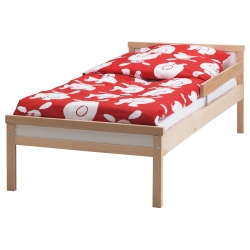 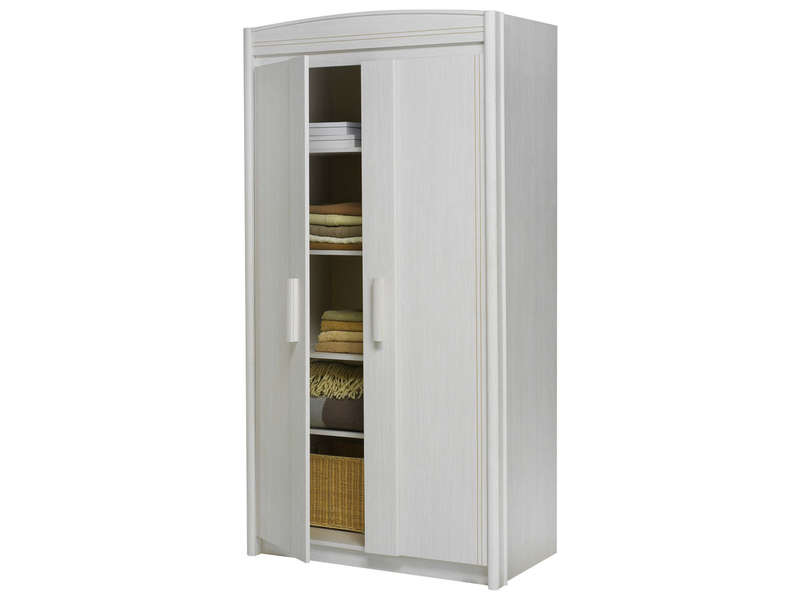 litarmoire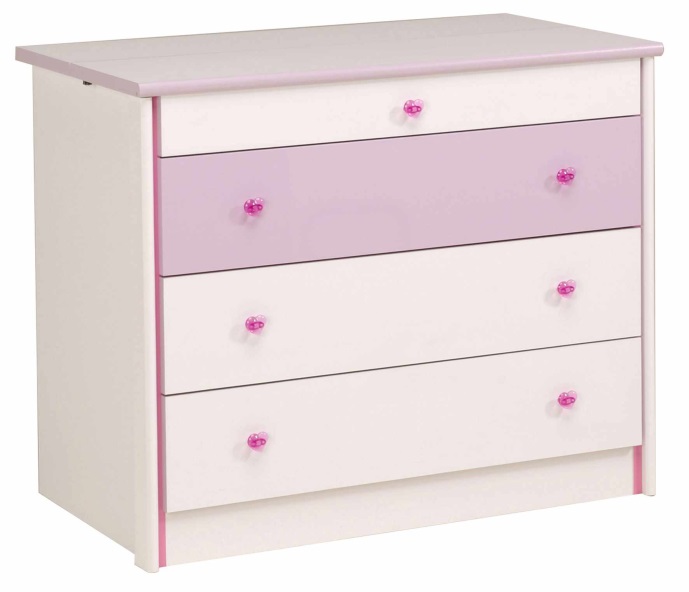 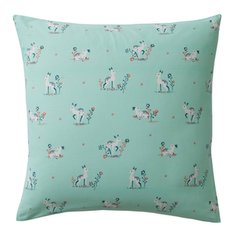 commodeoreiller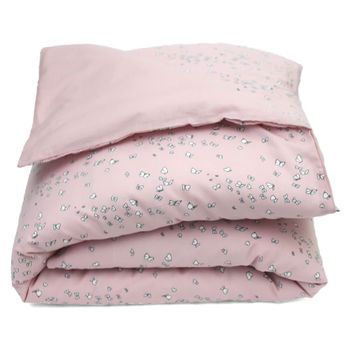 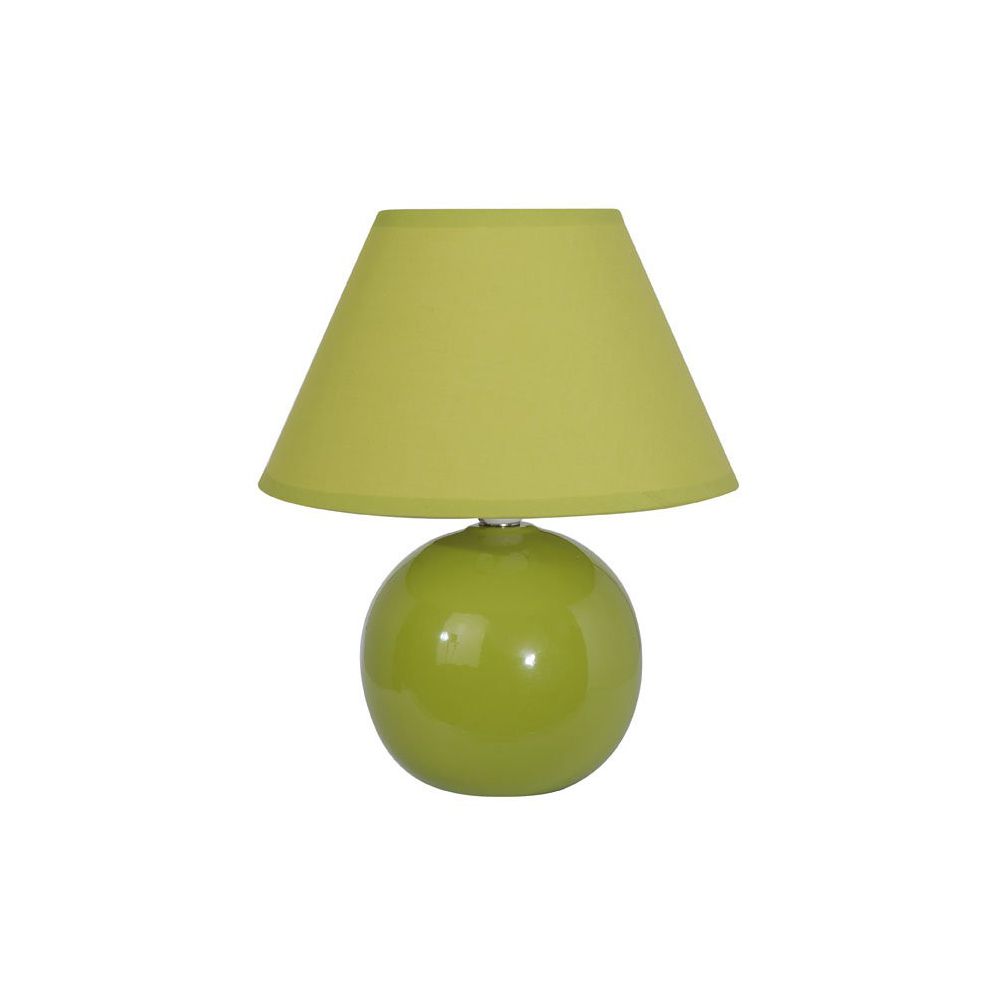 couettelampe de chevet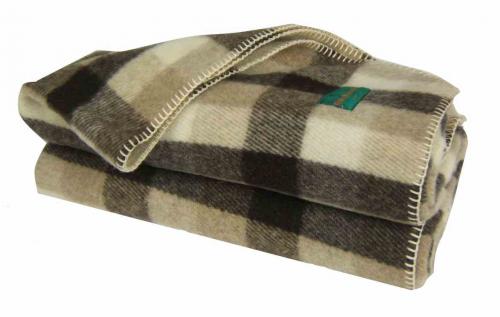 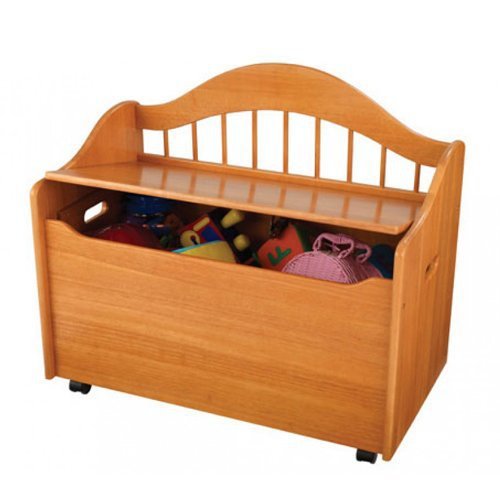 couverturecoffre à jouets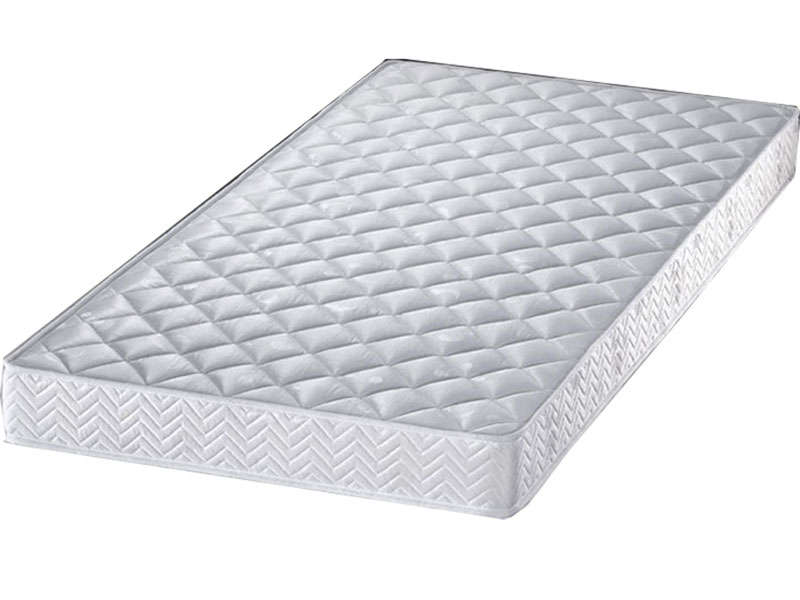 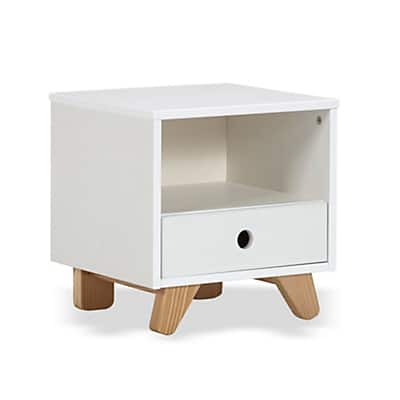 matelastable de nuit